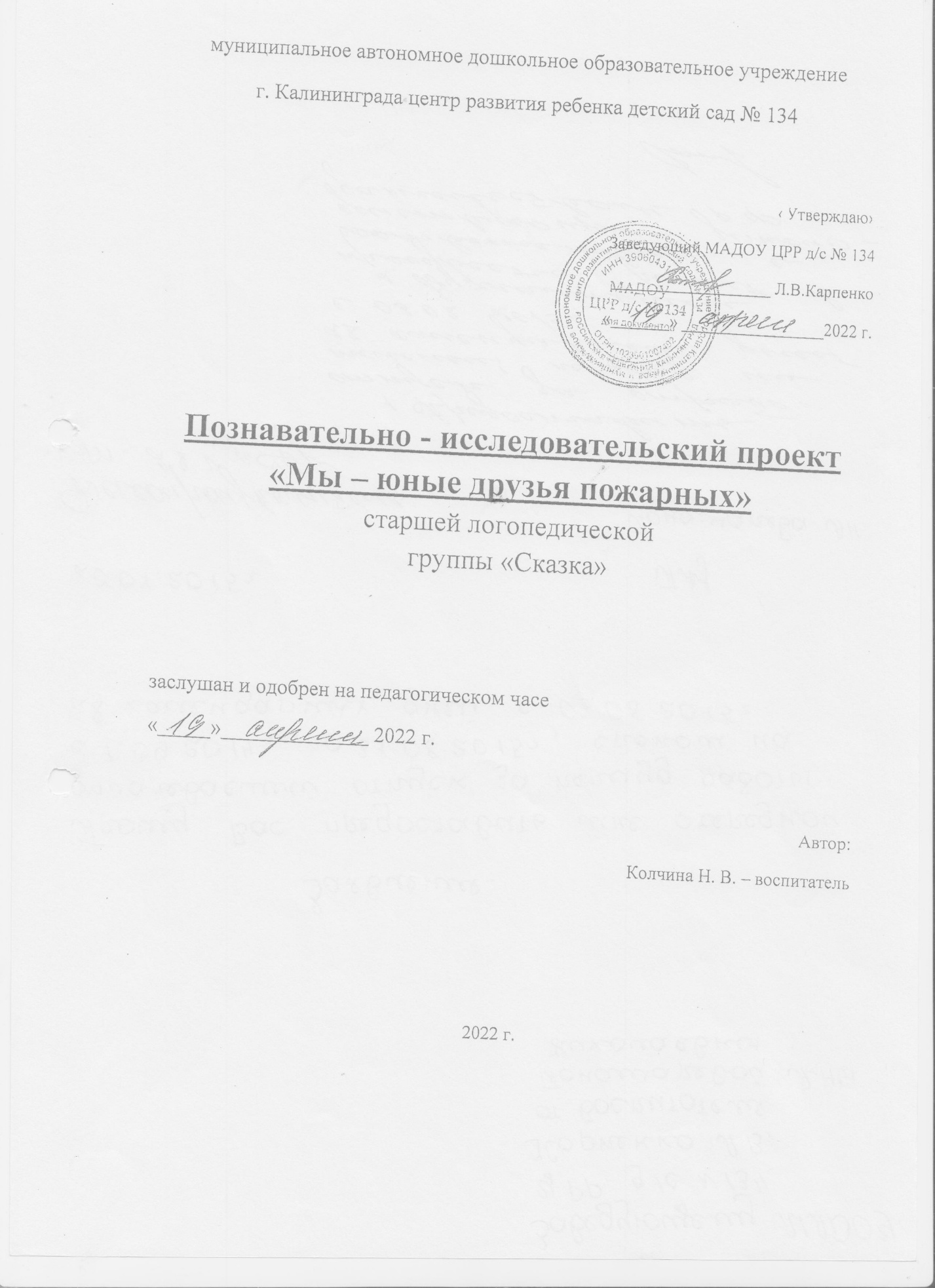 Проект по противопожарной безопасности"Мы – юные друзья пожарных»Актуальность проектаСколько лет огонь угрожает людям, почти столько же они пытаются найти от него защиту. Можно назвать много факторов, влияющих на увеличение пожаров в современном мире, но самым важным является человеческий фактор. Проблема пожаров остро стоит не только в нашей стране, но и в нашем селе. За последние годы значительно увеличилось количество пожаров, которые произошли по вине человека. Часто причиной пожара является детская шалость. Родители подходят к этой проблеме недостаточно серьёзно. Разрешают детям играть огнеопасными предметами, у многих зажигалка является привычной игрушкой. Чтобы изменить отношение человека к этой проблеме, нужно уже на дошкольном этапе развития ребёнка начинать заниматься этой проблемой. Необходимо изменить сознание и отношение людей к противопожарной безопасности, а детский возраст является самым благоприятным для формирования правил пожарной безопасности. Детскому саду и родителям надо объединить усилия, для того, чтобы уберечь детей от возможной трагедии, необходима целенаправленная работа над формированием у них культуры пожаробезопасного поведения.Цель проекта: формирование у детей осознанного и ответственного отношения к выполнению правил пожарной безопасности. Вооружить знаниями, умениями и навыками необходимыми для действия в экстремальных ситуациях.Задачи проекта:ОбразовательныеПознакомить с историей возникновения огня.Дать понятие детям, что огонь бывает другом, а бывает и врагом.Учить детей видеть, когда огонь друг, а когда враг.РазвивающиеФормировать умение реально оценивать возможную опасность.Помочь детям запомнить правила пожарной безопасности.Развивать творческие способности дошкольниковВоспитательныеВоспитывать чувство осторожности и самосохранения.Воспитывать в детях уверенность в своих силах, проводить профилактику страха перед огнем.Воспитывать чувства благодарности людям, которые помогают нам в трудных ситуациях.ПрактическиеПрививать практические навыки поведения детей при возникновении пожара.Учить элементарным действиям по тушению очага возгорания.Показать родителям знания и умения детей, приобретенные в ходе реализации проекта.Вовлечь их в образовательный процесс ДОУПринципы реализации проекта:Систематическое изучение наиболее вероятных причин возникновения пожаров.Целенаправленное изучение правил безопасного поведения в детском саду, дома, на улице, в лесу.Принцип креативности, позволяющий формировать новые знания, умения, навыки в области противопожарной безопасности ребёнка на базе уже имеющихся.Принцип гуманизации: во главу проекта поставлен ребёнок и забота о его здоровье и безопасности.Субъекты проекта:Воспитатели.Дети 5 - 6 лет.Родители.Ожидаемый результат:Составление дополнительных разработок занятий, игр, досугов, практических занятий.Профилактика панического страха перед огнём.Овладение детьми навыками правильных действий в случае пожара, их отработка до автоматизма.Осознанное выполнение правил противопожарной безопасности.Изменение отношения родителей к данной проблеме.Срок реализации проекта: 2 недели.Реализация проектаРабота с родителями Выставка литературы по теме. Посещение мероприятия, посвященное Дню пожарной охраны России.Анкета для родителей по теме.1 «Что такое огонь?»Беседа с детьми «Эта спичка – невеличка».Дидактическая игра «Огнеопасные предметы».Чтение произведения К.И.Чуковского «Путаница».2 «Полезный огонь»Чтение сказок «Как человек подружился с огнём», «Как огонь воду замуж взял» Познавательное занятие «Огонь – друг».3 «Опасный огонь»Дидактическая игра «Причины пожаров».Дидактическая игра «Предупреждающие знаки»4 «Правила пожарной безопасности в ДОУ»Экскурсия по детскому саду: знакомство с уголком противопожарной безопасности, системой оповещения, эвакуационными путями.Физкультурное развлечение «Пожарные – люди отважные»5 «Правила пожарной безопасности дома»Практическое занятие (в библиотеке) «Безопасность дома».Интерактивные игры «Загадки о пожаре»Чтение произведения С.Я.Маршака «Пожар»6 «Что такое служба противопожарной безопасности»Экскурсия в пожарную часть  Беседа «В жизни всегда есть место подвигу»Чтение рассказа Л.Н.Толстого «Пожарные собаки»Итоговый день Экскурсия в пожарную часть Анкета для родителей1.БЕСЕДА "ЭТА СПИЧКА -  НЕВЕЛИЧКА".Цель: Рассказать детям, для чего люди используют спички, разъяснить их опасность. Помочь понять, что спички для детей не игрушка. Через чтение произведений и рассматривание иллюстраций показать, какой вред приносит неосторожное обращение с огнём.Пособия: коробок со спичками,   картинка с изображением пожара.Ход беседыВоспитатель. Дети, вы видели когда – нибудь пожар? В последнее врем в нашем городе участились пожары, и мы с вами видели, какую опасность для людей они представляют. Мы знаем, что огонь приносит бедствия, он уничтожает дома, постройки, лесные угодья.-От чего происходят пожары?Дети: От искры, от молнии, от не затушенной сигареты, от брошенной горящей спички.Воспитатель. Давайте рассмотрим эту картинку. Что вы на ней видите?Дети: Здесь изображён  пожар. Пылает лес.Воспитатель. А по каким причинам мог загореться лес? А могли ли дети играть спичками?Помните, мы с вами рассматривали дерево, которое пострадало от огня. Дети играли около дерева и решили зажечь тополиный пух. Пух очень красиво и заманчиво горел, детям это нравилось и они не заметили, как загорелась трава и от неё дерево. Потом они испугались и убежали. Когда взрослые заметили огонь, дерево уже пострадало.-Почему убежали дети? Как в этом случае им  нужно было поступить? -Правильно, надо было сразу позвонить в пожарную охрану. А номер вы знаете?И пожар был бы затушен, не причинив, дереву большого вреда. Приходит время и каждому из нас приходится учиться пользоваться спичками. -А вы умеете зажигать спички? Кого папа или мама учили пользоваться спичками?Смотрите, как нужно зажигать спичку. Не нужно торопиться, подальше от серной головки держите пальчики, чтобы вспыхнув, она не обожгла ваши пальчики. Не бросайте спичку пока она не догорит. Даже догоревшую спичку нельзя бросать на пол. Брошенная спичка может стать причиной пожара.2. Познавательное занятие «Огонь – наш друг».Цель: рассказать об открытии человеком огня; как огонь дошёл до наших дней, как он помогает человеку; дать элементарные сведения об электричестве и электроприборах, о правилах обращения с огнём.Воспитывать осторожное отношение к огню.Ход :Дети, в каждом доме есть огнь. Где его можно взять? (спички, зажигалки, электрические лампочки и т. д.) Огонь бывает большой и маленький, полезный и опасный.Д/и: «Какой бывает огонь?».Ребята, а как вы думаете, огонь всегда был? (Ответ детей).Нет, человек научился добывать огонь.Давным-давно люди пользовались только тем, что давала природа. Люди жили в пещерах, где было холодно, сыро и темно.Однажды от молнии загорелось дерево. Смелый человек догадался взять ветку и отнести её в пещеру. В пещере стало тепло, светло и уютно. Люди научились готовить пищу, греть воду. Но не всегда горел этот огонь. Он погас.Что нужно класть в костёр, чтобы он горел? (палки, ветки, дрова, листья и т. д.)Дидактическая игра «Что горит, что не горит».Человеку понравилось жить с огнём, и он задумался, как же получается огонь. И как–то человек заметил, что при соприкосновении одного камня с другим получаются искры. Знания древних людей используются и сейчас. Посмотрите на зажигалку, из искры появляется огонь. А камень в зажигалке называется кремень.Огонь стал для человека хорошим другом, верным помощником. Для освещения улиц, дорог люди использовали факелы и лучины.Огонь служил телеграфом. Люди зажигали на холмах костры, чтобы пламя было видно издалека. Так передавали друг другу важные новости, предупреждали об опасности. В кузнице при помощи огня раскаляли железо, оно становилось мягким, и из него делали топоры, мечи для воинов, подковы для лошадей.Шли годы и люди искали всё новые способы использования огня. В моторе автомобиля работает огонь – сгорает бензин и приводит в движение машину. Космическая ракета взлетает при помощи сгорания ракетного топлива. Огонь варит стекло, из которого мастер – стеклодув выдувает красивые стеклянные изделия. Люди склоняют головы перед Вечным огнём у памятников героям. А Олимпийский огонь зажигают от лучей солнца. Всё это добрый огонь.Прошло много лет. Люди придумали электричество. Сейчас у нас много электрических приборов. Какие электрические приборы есть у вас дома? (ответы детей)  Да, теперь в наших домах много электрических приборов. Это - холодильники и светильники, утюги и обогреватели, пылесосы и электрические чайники, телевизоры, магнитофоны, компьютеры и др. Нам без доброго огняОбойтись нельзя и дняОн надёжно дружит с нами, Гонит холод, гонит мрак,Он приветливое пламяПоднимает, будто флаг.Всем огонь хороший нуженИ за что ему почёт, Что ребятам греет ужинРежет сталь и хлеб печёт.                                                  (Е.Ильин)Огонь каждый день помогает человеку, делает нашу жизнь интереснее, теплее, уютнее. Значительную часть человек проводит свою жизнь в домашних условиях - дома, в квартире. Загляни в любую квартиру: мы найдём десятки приборов, представляющих при неумелом или беспечном пользовании большую опасность. Это электрические приборы (плиты, чайники, утюги, телевизоры). А сколько различной мебели, которая не только легко горит, но и выделяет при горении ядовитые газы. А печи, газовые плиты. Поэтому не оставляйте без присмотра утюг, плитку, другие приборы. И напоминайте об этом своим родителям.Ленту гладила АнютаИ увидела подруг.Отвлеклась на три минутыИ забыла про утюг.Тут уж дело не до шутки!Вот что значит три минутки.Ленты нет, кругом угар – Чуть не сделался пожар!                                                    (Б.Миротворцев).А сейчас дети, отгадайте загадки:- Красный петушокПо жердочке бежит     (огонь).- На привале нам помог: Суп варил, картошку пёк.Для похода он хорошДа с собой не понесёшь    (огонь).- То назад, то вперёдХодит, бродит пароходОстановишь – горе!Продырявит – море        (утюг).- Дом – стеклянный пузырёк,А живёт в нём огонёкДнём он спит, а как проснётсяЯрким пламенем зажжётся    (электрическая  лампочка).- Я пыхчу, пыхчу, пыхчу,Больше греться не хочуКрышка громко зазвенела:«Пейте чай, вода вскипела!»        (чайник).- Он с хоботом резиновым, С желудком парусиновым.Как загудит его мотор, Глотает он и пыль и сор     (пылесос).Ребята, давайте нарисуем добрый огонь.Помните: неосторожное обращение с огнём приводит к пожарам, огонь может быть страшным и злым, вызывающим пожар, который может принести значительный материальный ущерб и вызвать гибель людей.Человеку друг огонь, Только зря его не тронь!Если будешь баловать, То беды не миновать, От огня несдобровать.Знайте, в гневе он сердит, Ничего не пощадит.Уничтожить может школу, Поле хлебное, твой домИ у дома всё кругомИ, взметнувшись до небес, Перекинуться на лес.Гибнут в пламени пожараДаже люди иногда, Это помните всегда!  Приложение 4  1.Игра «Причины пожаров».Цель: Закрепить знание основных причин пожара. Развивать мышление.Раз, два, три, четыре.У кого пожар в    (квартире)Дыма столб поднялся вдруг,Кто не выключил    (утюг)Красный отблеск побежалКто со спичками  (играл)Стол и шкаф сгорели разомКто сушил бельё над (газом)Столб огня чердак объял      Кто там спичками  (играл)Побежал огонь во дворЭто кто там жёг (костёр)Пламя прыгнуло в травуКто у дома жёг (листву)Кто бросал в траву при этомНезнакомые   (предметы).Дым увидел – не зевайИ пожарных      (вызывай)Помни каждый гражданин,Этот номер (0 1).Экскурсия по детскому саду.Цель: Познакомить  с уголком противопожарной безопасности, системой  оповещения, средствами тушения пожара, эвакуационными путями. Задачи: Показать детям, что взрослые о них заботятся, предусмотрели необходимые действия на тот случай, если случится пожар и хотят их научить правильному поведению во время пожара.Рассказ воспитателя.    Дети, давайте  пройдём по детскому саду. А экскурсию начнём от входа. Посмотрите на столике стоят огнетушители. Кто скажет, для чего они нужны? Правильно, огнетушителями пользуются для того, чтобы погасить огонь. Они постоянно стоят на своём месте, и все должны знать их местонахождение, чтобы  не искать по детскому саду, если вдруг понадобятся. А где ещё у нас стоят огнетушители?     Здесь у нас находится «Уголок по противопожарной  безопасности» для взрослых. Здесь описаны все действия сотрудников детского сада по спасению детей и организации тушения пожара.      В этом уголке  помещены правила поведения для вас. Давайте ещё раз прочитаем их и повторим.      А это запасной выход. Эта дверь всегда открыта, чтобы мы в любую минуту могли воспользоваться ею. Если вдруг входная дверь объята дымом или огнём, то нужно выходить через запасной выход. Посмотрите, над дверью высвечивается надпись «Выход», чтобы мы в любых условиях могли найти выход.      Ещё в нашем детском саду есть звуковая система оповещения, которая подаёт громкий сигнал, если уловит запах дыма.       На крыше сделана противопожарная пропитка.  Видите, у нас есть целая система защиты от пожара. Нам нужно только соблюдать правила противопожарной безопасностиПрактическое занятие « Чтобы не было беды». «Чтобы не было беды, лучше правила учи».Цель: Обучить конкретным навыкам тушения начинающегося пожара и спасения себя от огня и дыма.Познакомить детей с правилами пожарной безопасности дома и в детском саду.Способствовать развитию осмотрительности и осторожности, логического мышления и памяти.Воспитывать чуткость, отзывчивость, самообладание.ХодВоспитатель. На прошлом занятии мы с вами узнали, какую пользу приносит человеку огонь. Но огонь является нашим другом только тогда, когда мы правильно с ним обращаемся. Только мы забываем быть осторожными, начинаем играть с огнём, он сразу же становится нашим врагом.Отгадайте загадку: Рыжий зверь в печи сидит,                                 Рыжий зверь на всех сердит                                  И от злости ест дрова –                                   Целый час, а может два                                   Ты его рукой не тронь,                                    Искусает всю ладонь.Дети. Огонь.(В компьютере появляется картинка огня).Огонь. Бушую и злюсь,Без зубов, а кусаюВоды боюсь.Всё ем  - не наедаюсьС языком, а не лаюА попью – умираю.Кто я?Дети. Огонь.Огонь. Я сегодня добрый, но добрым буду до тех пор, пока вы будите соблюдать правила обращения с огнём. Я открою вам свои секреты. Расскажу, как можно сделать меня безопасным. Но сначала скажите мне, по какой причине может возникнуть пожар? (Ответы детей).Огонь. Молодцы, знаете, что игра со спичками, зажигалками, неосторожное обращение с газом, оставленные без присмотра включенные электроприборы, неисправная печка – всё это может стать причиной пожара. Сегодня вы будите учиться не допускать пожара, а при необходимости бороться со мною.Правило №1.Без взрослых не подходи к затопленной печи и не открывай печную дверцу. Оттуда могут выскочить раскалённые угли или искры и стать причиной пожара.А второе правило очень простое, его нужно просто хорошенько запомнить.Правило №2Не балуйся дома со спичками и зажигалками. Это одна из причин пожаров.Посмотрите на эту картинку и давайте попробуем сами сочинить правило. (На картинке включенный и оставленный без присмотра утюг). Правильно вы сказали, и правило у нас получилось вот такое.Правило №3Не оставляй без присмотра включенные электроприборы, особенно утюг. Уходя из дома, обязательно их выключи.Правило №4 Не трогай газовую плиту. Если почувствовал запах газа, не зажигай спички  и не включай свет.Срочно проветри квартиру и позови взрослых.Правило №6Ни в коем случае не зажигай фейерверки, бенгальские огни, свечи дома без взрослых.Огонь. Какие хорошие правила, если дети всегда будут их соблюдать, то мне никогда не придётся быть злым и жестоким.Воспитатель. А теперь я вам открою секреты, которые помогут вам избежать пожара.Если из печки выпал крошечный уголёк, что вы можете сделать? Если огонёк небольшой, то нужно сразу затушить его  -  залить водой, засыпать песком.Если огонь сразу не погас, немедленно убегай из дома в безопасное место. Нужно сразу позвонить в пожарную охрану по телефону «01» , а лучше попроси об этом соседей.Если не можешь убежать из горящей квартиры, сразу же позвони  по номеру «01», сообщи пожарным свой адрес. А теперь зови на помощь из окна соседей и прохожих. Звони родственникам и знакомым. Обязательно закрой форточку и дверь в комнате, где начался пожар. Закрытая дверь может не только задержать проникновение, но иногда и погасить огонь. Опасайся дыма, он бывает намного опаснее огня. Чаще всего люди не сгорают, а задыхаются в дыму.Практическое занятие.1.Запасаемся водою в свободные ёмкости.2.Из имеющейся ткани делаем повязку.3.Смачиваем водой, дышим через повязку.4. Стараемся сидеть, как можно ниже, там дыма меньше.Ни в коем случае нельзя прятаться в шкафы, под койки  и другие труднодоступные места.После прибытия пожарных слушайте их команду, они лучше знают, как тебя спасти.Если пожар случился в детском саду, нужно слушать взрослых – они сделают всё, чтобы вас спасти.     Сейчас я прочитаю вам памятку, вспомним самые основные действия во время пожара.Огонь. А я подарю вам такие памятки, чтобы вы всегда помнили эти правила. Помните, я всегда присутствую в вашей группе – в телевизоре, электрической лампочке, в электрической духовке, в компьютере. Если взрослые и дети не будут нарушать правила, я всегда буду только добрым. Твои действия во время пожареПАМЯТКА ДОШКОЛЬНИКУ1Если вдруг рядом с тобой загорелся какой-то предмет, попробуй потушить огонь. Для этого нужно плеснуть на пламя водой или высыпать на него землю (например, из цветочного горшка).2. Если огонь потушить не удалось, нужно закрыть форточки, взять мобильный телефон, быстро накинуть на плечи куртку и выбежать из помещения, где есть источник огня.3. Если огонь разгорается очень быстро, нужно просто выскочить из помещения.4. Если у тебя с собой мобильный телефон, выскочив из дома, срочно позвони родителям, а затем сообщи о пожаре в пожарную охрану - позвони по телефону 01 и сообщи адрес своего дома.5. Затем нужно постучаться к соседям или сообщить о возгорании дежурному по подъезду.6. Если знакомых взрослых рядом не оказалось, нужно обратиться за помощью к любому встреченному взрослому или в ближайший магазин.    Художественное словоЦель: Развивать творческие способности детей. На материале произведений формировать привычку не играть со спичками. Вызвать эмоциональный отклик на содержание стихотворений.СПИЧКИНе имей такой дурнойПривычки -В домик нос совать,где дремлют Спички!Потому, что спички –Не синички,Может пламя вылететь Из спички,Так что пусть уж спят они В кроватке,Но не надо щекотать им Пятки,Потому, что из-за этих ПятокВ доме может вспыхнуть Беспорядок И такое - ах! –Столпотворенье, Что сгорит мое Стихотворенье!    [О.Вациетис   ]НОВЫЙ ГОДВозле елки в Новый год Водят дети хоровод:- Здравствуй, здравствуй, елочка, Колкая иголочка! Нас порадуй, поспеши. Почему-то не идет Коля к детям в хоровод, Почему-то он сердит И в углу один сидит.- Встань-ка в круг скорее, Коля! Чем ты, Коля, недоволен? Видишь, Коля, Дед Мороз Елку из лесу принес. Говорит друзьям Николка И при этом хмурит взгляд:- Почему на нашей елке Свечи нынче не горят? С ними праздник веселей.Эй! Сергей! Зажги скорей! Взял Сережа коробок, Вспыхнул хитрый огонек. Огонек на елку прыгнул, Изловчился, спичку выгнул. «Хлоп» - и вспыхнула хлопушка. «Хлоп» - еще горит игрушка. «Хлоп» - и нет уже Снегурки. Шишки тлеют, как в печурке. Вместо снега тлеет вата. В страхе мечутся ребята. Дым валит со всех сторон. Стойте, где здесь телефон?	   [О.Вациетис   ]СПИЧКА-НЕВЕЛИЧКАКто, ребята, знает Вову? Драчуна, лгунишку, реву?Он при маме из дверей -Спички в руки, руки в брюки И на улицу скорей. Вот он влез на сеновал, Заглянул потом в подвал.С крыши прямо на чердак –Запустенье здесь и мрак... И чего тут только нет: Чей-то старый табурет, Доски, ящики, кадушки, Веники, щепа и стружки... Он позвал своих друзей: «Шурка! Витька! Поскорей! Вот играть-то где, ребята! Чур, девчонок звать не надо. Может, нам костер разжечь... Стружки нечего беречь. Поиграем, а потом Все затушим и пойдем». Дал приказ он Шуре с Витей: «К середине все гребите. Соберите в кучу сор, Мы зажжем сейчас костер». Красной струйкой завелось, Поскакало, понеслось. Больше пламя, выше пламя! «Ой, боюсь, сгорим мы сами!». И ребята со всех ног Наутек...Ростом спичка невеличка, Не смотрите, что мала. Эта маленькая спичка Может сделать много зла. Крепко помните, друзья, Что с огнем шутить нельзя	[Е. Харинская  ]СЕРЕЖАИ папа, и мама Сережу бранят, Со спичками сыну шалить не велят. Однажды он спичку стащил со стола, Она загорелась, его обожгла. Заплакал Сережа, а папа сказал:- Вот видишь, огонь и тебя наказал, Кусаются спички, их трогать не смей! А тронешь еще раз - укусят больней! Сережа тихонько на палец подул, Сережа пытливо на папу взглянул:- Я больше не буду, но ты объясни, А вас почему не кусают они? А папа сказал: - Нас спички боятся,Мы знаем, как надо с огнем обращаться.И спички не трогает больше Сережа.        [Е. Харинская  ]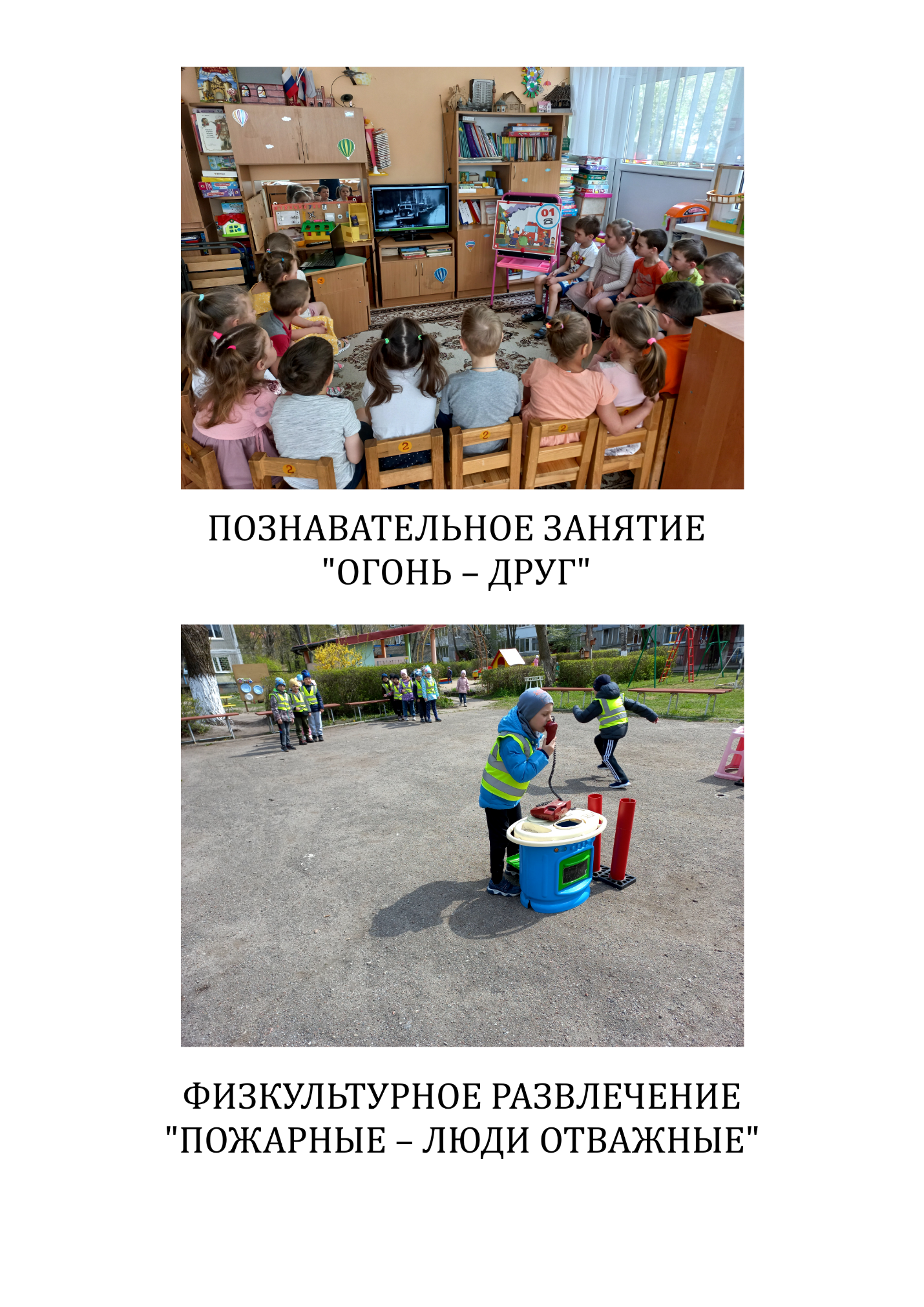 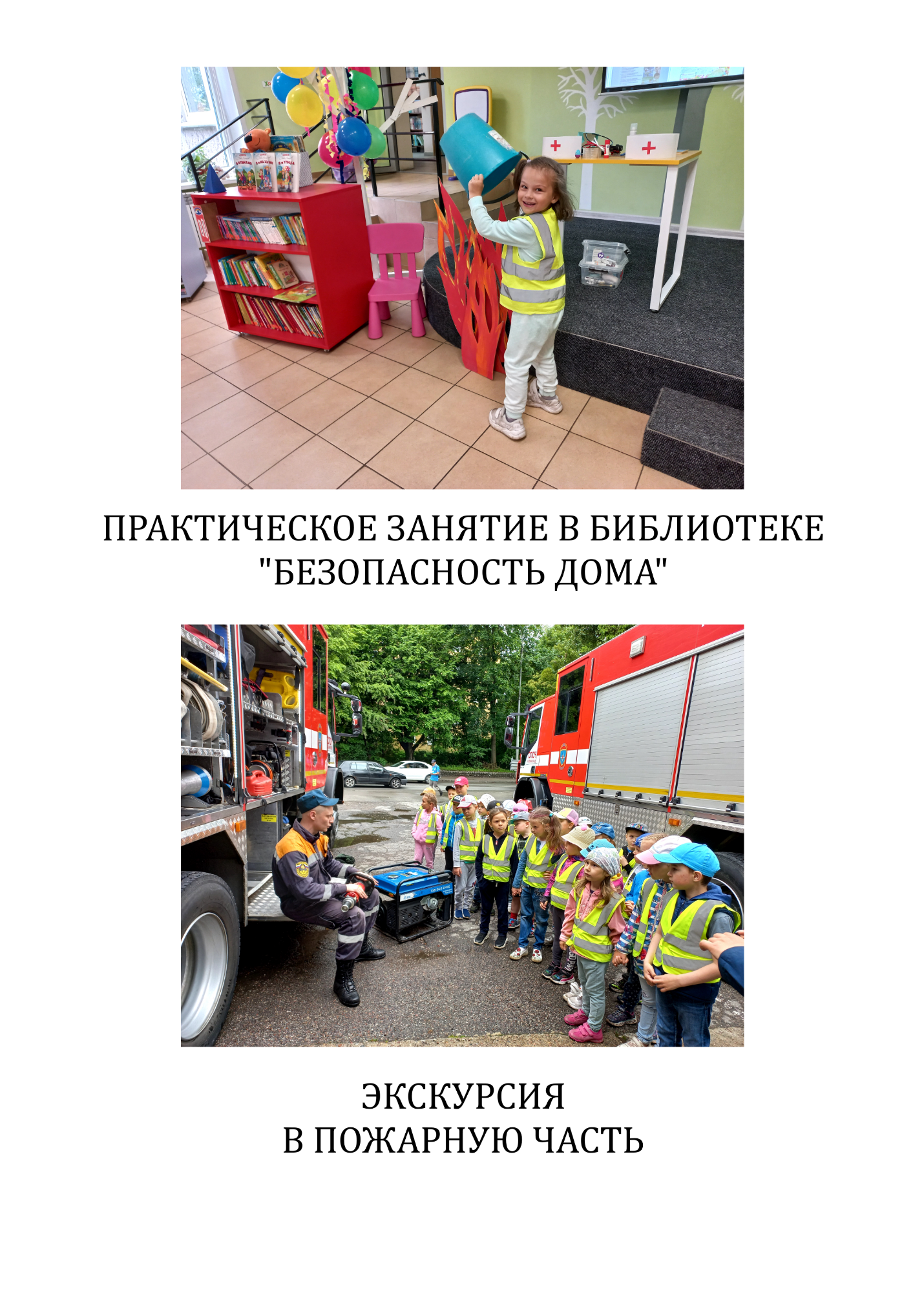 ВопросОтвет1.Ф.И.О.2.Оставляете ли вы своего ребёнка одного? Если да, то чем он в это время занимается?3.Доступны ли в вашем доме для ребёнка спички, электроприборы?Где они хранятся?4.Использует ли ваш ребёнок спички, испорченные приборы в самостоятельной деятельности?5.Какую работу проводите по профилактике пожарной безопасности?6.Какую работу, по вашему мнению, должен проводить детский сад?